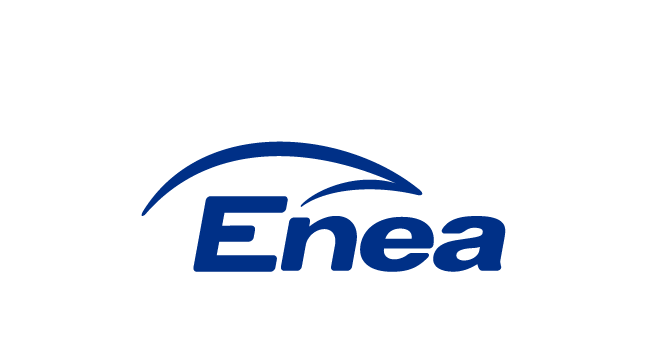 ZAMAWIAJĄCY:Enea Elektrownia Połaniec S.A.Zawada 2628-230 PołaniecSpecyfikacja Warunków Zamówienia Część II.ZAKRES RZECZOWY I TECHNICZNYNR: FZ/PZP/04/2023PRZETARG NIEOGRANICZONYna„Wykonanie planowanych remontów kapitalnych oraz średnich zespołów młynowych w Enea Elektrownia Połaniec S.A.” DEFINICJE „Awaria” – zdarzenie zaistniałe na terenie Elektrowni Połaniec w czasie eksploatacji urządzeń, instalacji lub materiałów, które natychmiast lub z opóźnieniem prowadzi do ograniczenia ich funkcjonalności (dyspozycyjności) i/lub stwarzające zagrożenie dla zdrowia ludzkiego i/lub środowiska naturalnego."Części Zamienne" - elementy Urządzeń możliwe do wymiany, dostępne jako elementy gotowe lub wymagające wykonania według dostarczonych rysunków. „Elektrownia” – Enea Elektrownia Połaniec S.A. z siedzibą w Zawada 26, 28-230 Połaniec„Instrukcja p.poż”. -  Instrukcja ochrony przeciwpożarowej w Enea Elektrownia Połaniec Spółka Akcyjna I/NB/B/2/2015. określa zasad ochrony przeciwpożarowej w Enea Elektrownia Połaniec Spółka Akcyjna oraz obowiązków osób zatrudnionych przez Elektrownię Połaniec oraz Wykonawców w tym zakresie, realizujących prace na terenie i na rzecz Elektrowni Połaniec..IOBP -„Instrukcja Organizacji Bezpiecznej Pracy (IOBP) w Enea Elektrownia Połaniec Spółka Akcyjna (I/NB/B/20/2013” " – określa zasady organizacji prac przy urządzeniach energetycznych, w pomieszczeniach lub na terenach ruchu energetycznego oraz w pozostałych obiektach, terenach, których właścicielem jest Elektrownia Połaniec. „Materiały Podstawowe" - są to wszystkie materiały, za wyjątkiem Części Zamiennych i Materiałów Pomocniczych, niezbędne do wykonywania Prac.„Materiały Pomocnicze" – materiały umożliwiające wykonywanie Prac, których koszt zawarty jest w stawce za roboczogodzinę za wykonanie Prac.Pracownik – osoba zatrudniona na podstawie umowy o pracę powołania, wyboru, mianowania lub spółdzielczej umowy o pracę oraz osoby fizyczne wykonujące pracę na innej podstawie niż stosunek pracy lub osoby prowadzące jednoosobową działalność gospodarczą"Prace" – są to wszelkie usługi (eksploatacyjne w zakresie konserwacji, remontu lub naprawy, montażu lub demontażu i kontrolno-pomiarowe, prace pomocnicze, specjalistyczne prace serwisowe) wykonywane na Urządzeniach Zamawiającego w związku z realizacją zapisów Umowy.„Prace w zakresie konserwacji” - czynności związane z zabezpieczeniem i utrzymaniem należytego stanu technicznego urządzeń instalacji i sieci„Prace w zakresie remontu lub naprawy” - czynności związane z usuwaniem usterek, i awarii urządzeń, instalacji i sieci , w celu doprowadzenia ich do wymaganego stanu technicznego,„Prace w zakresie montażu lub demontażu” – czynności niezbędne do instalowania lub odinstalowywania i przyłączania lub odłączania urządzeń, instalacji i sieci.„Prace w zakresie kontrolno–pomiarowym” - czynności niezbędnych do dokonania oględzin, oceny stanu technicznego, parametrów eksploatacyjnych, jakości regulacji i sprawności energetycznej urządzeń, instalacji i sieci.„Prace pomocnicze” – prace niebędące pracami eksploatacyjnymi przy urządzeniach energetycznych, do których zalicza się w szczególności prace: budowlane, malarskie, porządkowe, pielęgnacyjne, transportowe oraz związane z obsługą sprzętu zmechanizowanego; „Świadectwo kwalifikacyjne” – dokument potwierdzający posiadanie kwalifikacji do zajmowania się eksploatacją urodzeń, instalacji i sieci wydany na podstawie przepisów Ustawy Prawo Energetyczne „Przedstawiciel Zamawiającego” – pracownik Enea Połaniec S.A. upoważniony do zlecania Prac.„System SAP” –zintegrowany modułowy system informatyczny wspomagający zarządzanie w przedsiębiorstwach  służący do zlecania i rozliczania Prac, przekazywania informacji dotyczących wykonania Prac i prowadzenia procesu organizacji bezpiecznego ich wykonania na urządzeniach energetycznych.„Usterka" - zdarzenie, które powoduje nieprawidłowe działanie, ogranicza lub może ograniczyć zdolność działania Urządzenia.„Wada” – w rozumieniu Kodeksu Cywilnego„Zakładowe Normatywy Pracochłonności Zamawiającego (ZNP)" – stosowane do wzajemnych rozliczeń normy pracochłonności prac opracowane i przyjęte do stosowania przez Zamawiającego.„Zespół młynowy” – urządzenia wchodzące w skład układu podawania paliwa do kotła energetycznego. W skład zespołu młynowego wchodzi: podajnik węgla , wentylator młynowy , młyn węglowy. Przedmiot zamówienia:Wykonanie planowanych remontów w Enea Połaniec S.A .w zakresie :Wykonania remontów kapitalnych podajników paliwa Wykonania remontów kapitalnych wentylatorów młynowych Wykonanie remontów kapitalnych młynów węglowych Wykonania remontów średnich  podajników paliwa Wykonania remontów średnich  wentylatorów młynowych Wykonanie remontów średnich młynów węglowych  Zakres Prac obejmuje:Wykonanie remontów kapitalnych zespołów młynowych: Wykonanie do 10 szt. remontów kapitalnych podajnika węgla – produkcji ZUT Stężyca . Szczegółowy zakres prac obejmuje:  Załącznik nr 1 - zakres remontu kapitalnego podajnika węgla.Wykonanie do 10 szt. remontów kapitalnych  młyna węglowego kulowo – misowego, typu MKM-33 - produkcji  FABRYKI PALENISK MECHANICZNYCH S.A. Szczegółowy zakres prac obejmuje: Załącznik nr 2 - zakres remontu kapitalnego młyna węglowego.Wykonanie 10 szt. remontów kapitalnych  wentylatora młynowego - typu WPM 97/2 produkcji Fabryki Wentylatorów  FAWENT S.A Szczegółowy zakres prac obejmuje : Załącznik nr 3 - zakres remontu kapitalnego wentylatora młynowego.Wykonanie do 12 szt. remontów średnich  podajnika węgla – produkcji ZUT Stężyca . Szczegółowy zakres prac obejmuje:  Załącznik nr 4 - zakres remontu średniego podajnika węgla.Wykonanie do 12 szt. remontów średnich   młyna węglowego kulowo – misowego, typu MKM-33 - produkcji  FABRYKI PALENISK MECHANICZNYCH S.A. Szczegółowy zakres prac obejmuje: Załącznik nr 5 - zakres remontu średniego  młyna węglowego.Wykonanie 12 szt. remontów średnich wentylatora młynowego - typu WPM 97/2 produkcji Fabryki Wentylatorów  FAWENT S.A Szczegółowy zakres prac obejmuje : Załącznik nr 6 - zakres remontu średniego  wentylatora młynowego.Opis zespołu młynowego Każdy kocioł EP 650 wyposażony jest w sześć zespołów młynowychPodajnik paliwa Podajnik ślimakowy, zabudowany pod zasobnikiem paliwa  i w sposób trwały połączony z nim, Przeznaczony jest do regulowanego transportu paliwa (węgla, mieszanki węgiel-biomasa) z zasobnika przykotłowego do młyna węglowego MW. Wysypujące się z zasobnika paliwo, poprzez otwarte segmenty zasuwy płaskiej, transportowane jest ślimakiem podajnika i kierowane przez rurę zsypową do układu mielącego młyna węglowego. Wyprofilowany w kształcie „U” korpus składa się z dwóch części, dolnej i górnej skręconych wzajemnie śrubami i doszczelnionych sznurem. Wewnątrz dolnej części korpusu, na całej jego długości zamontowana jest wykładzina trudnościeralna wykonana z blachy. Wewnątrz korpusu zamontowany jest ślimak, którego koniec, w części przedniej na czopie podparty jest łożyskiem oporowym, a w części przeciwnej, łożyskiem baryłkowym. Zwoje ślimaka posiadają różny skok, w celu równomiernego pobierania paliwa na całej długości zasypu ślimaka. Wewnątrz końcowej części podajnika, przed zsypem paliwa do rury zsypowej, zamontowano nad ślimakiem nakładkę, która zmienia przekrój o kształcie litery „U” na „O” i wraz z połówkowo dzielonym elementem zamykającym cylindryczny przekrój podajnika, tworzy certyfikowaną  barierę ogniową dla ciśnienia gorącego powietrza lub gazów skierowanych z komory młyna węglowego w kierunku zasobnika. W podajniku zamontowano także na wylocie ze skrzyni pod zasobnikiem warstwownicę stalą. 
Na korpusie podajnika zamontowanych jest pięć włazów rewizyjnych, dwa w części pionowej 
i trzy w części poziomej. Zabudowany pomiędzy rurą zsypową, a wylotem z podajnika szyber jest sterowany hydraulicznie z układu PSH poprzez miejscowy przynależny do każdego podajnika rozdzielacz. Zasilanie olejem rozdzielacza następuje po otwarciu zaworu ręcznego na odejściu z międzypodajnikowego kolektora tłocznego PSH. Powrót oleju z siłownika poprzez rozdzielacz sterowniczy bezzaworowo do międzypodajnikowego kolektora zrzutowego i do zbiornika pomp PSH1,2. Podajnik ślimakowy wyposażony jest w certyfikowany system izolacji wybuchuDane techniczne podajnika ślimakowego i motoreduktora:Podajnik ślimakowy : PS-50.P-10.00Producent : ZUTE Stężyca— obroty wału ślimaka nmin = 5 obr/min / nnom = 12 obr/min— max obroty ślimaka n2 = 14 obr/min— długość koryta podajnika 9200 mm— wysokość całkowita podajnika 1490 mm— długość całkowita podajnika 11750 mm— przekładnia: typ SK 8382-160 L/4  prod. NORDDane znamionowe silnika podajnika ślimakowego paliwa:— 	typ:	SK160 M/4 TF prod. NORD,— moc: 	11 kW,— obroty: 	1460 obr./minWentylator młynowy Wentylatory młynowe zamontowane są na indywidualnych fundamentach na poziomie 0m pod międzyciągiem kotła. Wentylator młynowy zasysa gorące powietrze o temperaturze, projektowej: 370°C z kanału powietrza gorącego i przetłacza go poprzez młyn do palników pyłowych. Na ssaniu wentylatora zainstalowany jest aparat żaluzjowy, który zapewnia płynną regulację wydajności wentylatora przy zachowaniu odpowiedniej sprawności. Silnik i kozioł łożyskowy wewnętrzny stoją na wspólnej ramie wykonanej z blachy i płaskowników, całkowicie spawanej. Korpus wentylatora wpuszczony jest dolną częścią w fundament i spoczywa bezpośrednio na nim na własnych łapach. Zewnętrzny zarys korpusu ma kształt spirali logarytmicznej. Wykonany jest z blachy stalowej jako konstrukcja spawana ale dzielona w płaszczyźnie poziomej i pionowej - skośnej. Kozioł łożyska zewnętrznego spoczywa samodzielnie na fundamencie. Wirnik wentylatora jest typu jednostrumieniowego, całkowicie sprawny. Wykonany jest ze stali odpornej na podwyższoną temperaturę: 15HM, co gwarantuje jego dużą żywotność. Składa się z tarczy nośnej, tarczy przedniej i płaskich łopatek między tarczami. Wirnik przykręcony śrubami do piasty, która jest osadzona na wale za pomocą podkładki odginającej i nakrętki. Wał wentylatora ułożyskowany jest w dwóch wahliwych łożyskach ślizgowych, łożysko wzdłużne (oporowe) zamontowane jest w korpusie łożyska od strony sprzęgła. Łożysko zewnętrzne ma możliwość swobodnego przesuwu wraz z wałem wzdłuż osi. Łożyska zabezpieczone są przed wyciekiem oleju i przedostawaniem się pyłu do wnętrza przez uszczelnienia labiryntowe, smarowane smarem stałym ŁT43.Dane techniczne wentylatora młynowego WPM 97/2wydajność:   30m3/sek. lub 108000 m3/h,spiętrzenie:	 7,85 kPa,temperatura czynnika: 370°C sprawność maksymalna: 70%.Czynnik smarujący: układ smarowania: olej turbinowy TU 32, uszczelnienia labiryntowe łożysk: smar ŁT 43.Młyn węglowy Młyn kulowo-misowy MKM-33 napędzany jest przez przekładnię i silnik elektryczny, które są przymocowane do ram fundamentowych. Do górnej obrotowej części przekładni (wał zdawczy) przykręcone jest dwunastoma śrubami M52   jarzmo, na którym są osadzone elementy mielące (pierścienie i kule). Miejsce przejścia wału przez dolny kołnierz komory młyna jest uszczelnione powietrzem zaporowym wdmuchiwanym do komory uszczelnienia przez układ dmuchaw powietrza uszczelniającego. Pierścień dolny obraca się wokół pionowej osi, pierścień górny jest unieruchomiony 
i zabezpieczony przed obrotem czterema wodzikami. Pomiędzy pierścieniami ułożone są kule miażdżące. Całość dla wywołania odpowiedniej siły rozdrabniającej dociskana jest przez pierścień oporowy, siłą wywołaną czterema zespołami sprężyn dociskowych. Paliwo wprowadzane jest centralnie do wnętrza komory mielenia przez podajnik ślimakowy rurą zsypową na pokrywę obracającego się  pierścienia dolnego. Rozkrusz schodząc z pierścienia, jest suszone i unoszone jest przez strumień gorącego powietrza wtłaczanego przez przynależny wentylator młynowy do zintegrowanego z pierścieniem dolnym, wirującego pierścienia dyszowego. Elementy o większym ciężarze właściwym (metal, piryty, itp.), wypadają przez pierścień dyszowy do komory pirytowej, z której są usuwane na zewnątrz młyna przez tzw. lej pirytowy, wyposażony w klapy odcinające: górną i dolną. Dolna klapa sterowana jest pneumatycznie  Unoszony w kierunku odsiewacza statycznego pył podlega separacji. Pył o wymaganej granulacji pozostaje w strumieniu mieszanki pyłowo-powietrznej i wydostaje się na zewnątrz młyna poprzez dwa wyloty w głowicy wylotowej, skąd jest transportowany pyłoprzewodami do palników pyłowych kotła. Młyny węglowe MKM-33 zabudowane na kotłach energetycznych 2-7 wyposażone są w aktywne systemy tłumienia wybuchu Firmy Fike oraz w parową instalację gaśniczą. Młyn węglowy połączony jest  z wentylatorem młynowym kanałem gorącego powietrza. Młyn węglowy wyposażony jest w instalację parową 6 ata używaną podczas uruchamiania i odstawiania zespołów młynowych, jak również w przypadkach pojawienia się pożaru wewnątrz młyna. Młyn wyposażony jest w 2 szt. pomiarów temperatury metali zainstalowane w korpusie młynaDane techniczne młyna węglowego:— typ młyna: 						kulowo-misowy MKM33— wydajność maksymalna: 				33 t/h,— obroty misy: 37 obr/min— maksymalna dopuszczalna temp. powietrza: 	320°C,— zapotrzebowanie mocy:				370 kW,Dane techniczne silnika:— napięcie: 						6 kV,— typ:							SZJr 138r/01/E— moc silnika: 					400 kW,— obroty silnika: 					735 obr/minPrzekładnia młyna Dokumentacja  techniczna:Dokumentacja techniczna poszczególnych urządzeń w zakresie przydatnym do przeprowadzenia remontu jaką posiada Zamawiający, będzie udostępniona nieodpłatnie Wykonawcy po podpisaniu umowy. Dokumentacja stanowi własność Zamawiającego. Wykonawca jest zobowiązany do przedstawienia protokołu potwierdzającego zniszczenie (utylizację) przekazanej dokumentacji do siedmiu dni od dnia zakończenia umowy.Materiały Podstawowe i części zamienneMateriały Podstawowe i Części Zamienne niezbędne do realizacji Prac objętych Umową kupuje i dostarcza Wykonawca po uprzednim uzgodnieniu warunków i zakresu z Zamawiającym.Wykonawca będzie odpowiadał za ciągłe zapewnienie Materiałów Podstawowych i Części Zamiennych niezbędnych do utrzymania zdolności produkcyjnych Urządzeń, wymienionych w wykazie, który będzie przygotowany i aktualizowany na bieżąco przez upoważnionych przedstawicieli Stron nie rzadziej niż raz w roku.Wykonawca udostępni Zamawiającemu  dokumenty zakupu Materiałów Podstawowych i Części Zamiennych dostarczanych przez Wykonawcę – na każde żądanie Zamawiającego. Wykonawca odpowiada za postoje Urządzeń spowodowane zawinionym przez siebie nieterminowym dostarczeniem Materiałów Podstawowych i Części Zamiennych, do dostaw, których jest zobowiązany zgodnie z pkt 4.1.i 4.3.Zamawiający będzie informował Wykonawcę o wszelkich zmianach planowanych na swoich Urządzeniach, które mogą mieć wpływ na zawartość rzeczową oraz ilościową utrzymywanych zapasów Materiałów Podstawowych i Części Zamiennych. Jeśli z powodu braku informacji, o której mowa w pkt 4.5:Wykonawca nie zakupi odpowiednich Materiałów Podstawowych lub Części Zamiennych i wystąpią przestoje Urządzeń, Wykonawca nie będzie ponosił za to odpowiedzialności, w magazynach Wykonawcy powstaną zapasy nieprawidłowe i Wykonawca poniesie straty z tytułu ich likwidacji może dochodzić od Zamawiającego odpowiedniej rekompensaty.Materiały Pomocnicze zapewnia Wykonawca na własny koszt. Przykładowy wykaz Materiałów Pomocniczych określa Załącznik nr 7 Będzie on zaktualizowany z Wykonawcą Usług.Wykaz Materiałów Podstawowych i Części Zamiennych wymaganych przez Zamawiającego zawiera Załącznik nr 8Warunki organizacyjne dla prawidłowej realizacji zadania: Wszystkie urządzenia, materiały podstawowe , materiały pomocnicze oraz sprzęt i środki niezbędne dla bezpiecznej realizacji prac obiektowych na terenie Zamawiającego zapewnia Wykonawca, który  ponosi wszystkie koszty w tym zakresie. Zamawiający pokrywa koszty Materiałów Podstawowych i Części Zamiennych wynikające z ich cen zakupu wraz z kosztami zakupu i magazynowania.Zamawiający zastrzega sobie prawo zakupu, w porozumieniu z Wykonawcą, Materiałów Podstawowych i Części Zamiennych potrzebnych do wykonania Prac i powierzenia ich Wykonawcy.Transport technologiczny materiałów oraz złomu należy do zakresu odpowiedzialności Wykonawcy, zgodnie z zasadami obowiązującymi na terenie Enea Połaniec S.A.Złom metali i kabli stanowi własność Zamawiającego i należy go przekazać w dni robocze od poniedziałku do piątku w godzinach 7:00-14:00 do magazynu Zamawiającego, zlokalizowanego na terenie Enea Połaniec S.A. Dowód przekazania złomu należy przekazać Przedstawicielowi Zamawiającego.  Za wytwórcę pozostałych odpadów uznaje się Wykonawcę. Wykonawca zobowiązany jest do usunięcia odpadów w trybie określonym w Ustawie o odpadach z dnia 14 grudnia 2012 r. (Dz. U. z 2018 r. poz. 992) (chyba, że umowa o świadczenie usługi  stanowi inaczej). Koszty związane z wywożeniem i zagospodarowaniem odpadów ponosi Wykonawca. Wykonawca jest zobowiązany do prowadzenia ewidencji odpadów i metod ich zagospodarowania.  Organizacja i wykonywanie prac odbywać  się będzie  na zasadach określonych w Instrukcji Organizacji Bezpiecznej Pracy w Enea Elektrownia Połaniec S.A. (IOBP) oraz Instrukcji Ochrony Przeciwpożarowej  w Enea Elektrownia Połaniec S.A. Wydawanie poleceń pisemnych wykonania pracy/ zleceń wykonania pracy / zezwoleń na wykonywanie prac pożarowo niebezpiecznych, koordynacja i dopuszczanie do prac po stronie Zamawiającego Warunkiem dopuszczenia do wykonania Prac jest uzyskanie dla osób skierowanych przez Wykonawcę do realizacji prac, upoważnień do wykonywania prac na terenie Elektrowni, oraz opracowanie i przedłożenie przez Wykonawcę szczegółowych instrukcji bezpiecznego wykonania Prac. Wykonawca jest zobowiązany do zaopatrzenia zespołów  osób wykonujących prace  w środki łączności umożliwiające bezpośredni kontakt z obsługą ruchową Zamawiającego (telefon komórkowy, radiotelefon).Prace  należy  wykonywać  w dni robocze  na I  i II zmianie Remonty w zakresie pkt . 1.1-1.3  należy wykonać w ciągu 16 dni roboczych na podstawie szczegółowego harmonogramu prac wykonanego przez Wykonawcę i zaopiniowanego przez służby BHP Wykonawcy .Remonty w zakresie pkt . 1.4-1.6  należy wykonać w ciągu 7 dni roboczych na podstawie szczegółowego harmonogramu prac wykonanego przez Wykonawcę i zaopiniowanego przez służby BHP Wykonawcy .Podczas wykonywania prac na terenie Enea Połaniec S.A., Wykonawcę obowiązują aktualne przepisy wewnętrzne Zamawiającego, a w tym Instrukcja Organizacji Bezpiecznej Pracy w Enea Połaniec S.A., (I/NB/B/20/2013) Instrukcja Ochrony Przeciwpożarowej w Enea Połaniec S.A., (I/NB/B/2/2015), Instrukcja postępowania z odpadami wytworzonymi w  Elektrowni oraz przepisy w zakresie ochrony środowiska naturalnego, z którymi Wykonawca jest zobowiązany zapoznać się na etapie przed złożeniem oferty.Zasady prowadzenia prac spawalniczych określa załącznik nr 9 do OPZDokumentacja wymagana przez Zamawiającego:Do obowiązków Zamawiającego należy:Wyznaczenie Przedstawicieli Zamawiającego upoważnionych do dokonywania uzgodnień z Wykonawcą w okresie realizacji prac.Przekazywanie do 20-go dnia  każdego miesiąca planów remontów określonych w pkt 1.1. na kolejny miesiąc. Zapewnienia Wykonawcy nieodpłatnego dostępu do energii elektrycznej, sprężonego powietrza oraz innych mediów dostępnych w obiektach i przy Urządzeniach, na których wykonywane są Prace.Zapewnienia Wykonawcy możliwości posadowienia kontenerów socjalnych z dostępem do mediów za odpłatnością ustaloną w odrębnej umowie (woda, energia elektryczna) na terenie Zamawiającego. Plac wysypany żwirem, powierzchnia ok.1200 m2  (za 8 blokiem przy Wiśle) Umożliwiamy postawienie max. 3 kontenerów socjalno – warsztatowych o wymiarach 2,5mX6m. Wyposażenie: Podłączenie wody pitnej – 6 miejsc podłączenia wyposażonych w liczniki (średnica rury 32mm ).Kanalizacja – TAK Podłączenie do prądu – TAK – 5  zestawów remontowych, każdy zestaw posiada 5 gniazd elektrycznych 5-bolcowych 32A .Plac utwardzony może być zasilony oddzielnie poprzez wpięcia kabla elektrycznego pod zabezpieczenie – 80A moc 40kW.Udostępnienie mediów w zakresie woda, ścieki, energia elektryczna na podstawie odrębnych umów Bieżąca współpraca z Wykonawcą. Udostępnianie posiadanej dokumentacji technicznej Przygotowanie urządzeń  w zakresie niezbędnym do bezpiecznego wykonywania Prac. uzgodnienia techniczne w zakresie wykonania remontów.Zamawiający zapewnia  możliwość pobierania części zamiennych z magazynu Zamawiającego w dni robocze w godz. 7.00-14.00.Do obowiązków Wykonawcy należy w szczególności:Skierowanie do wykonywania prac na terenie Enea Połaniec S.A. pracowników o wymaganych kwalifikacjach zawodowych, spełniających wymagania przepisów dotyczących eksploatacji urządzeń energetycznych oraz innych urządzeń i sprzętu, określonych w obowiązujących przepisach. Wszyscy  pracownicy skierowanie do wykonywania prac objętych zakresem zamówienia  zatrudnieni  na stanowiskach robotniczych muszą  posiadać aktualne świadectwa kwalifikacyjne uprawniające do zajmowania się eksploatacją urządzeń, instalacji i sieci energetycznych  na stanowiskach eksploatacji (E)   w zakresie konserwacji, remontu , remontu lub naprawy, montażu , montażu lub demontażu, prac kontrolno-pomiarowych grupa 2 pkt. 1,6, 8 i 10 w zakresie pkt 1,6, 8, lub w zakresie konserwacji, remontu lub naprawy, montażu lub demontażu, prac kontrolno-pomiarowych grupa 2 pkt. 3, 14, 18 i 21 w zakresie pkt. 3, 14, 18Wszyscy  pracownicy kierujący czynnościami osób o których mowa w pkt. 1.2. oraz osoby sprawujące nadzór nad realizacją prac muszą  posiadać świadectwa kwalifikacyjne  uprawniające do zajmowania się eksploatacją urządzeń, instalacji i sieci energetycznych  na stanowiskach eksploatacji  (D) w zakresie konserwacji, remontu , remontu lub naprawy, montażu , montażu lub demontażu, prac kontrolno-pomiarowych grupa 2 pkt. 1,6, 8 i 10 w zakresie pkt 1,6, 8, lub w zakresie konserwacji, remontu lub naprawy, montażu lub demontażu, prac kontrolno-pomiarowych grupa 2 pkt. 3, 14, 18 i 21 w zakresie pkt. 3, 14, 18Zapewnienia przez cały okres realizacji prac obecności na terenie Elektrowni osoby wykonującej zadania służby BHP u Wykonawcy, posiadającej co najmniej dwuletnie doświadczenie na stanowisku co najmniej starszego inspektora ds. BHP.Pracownicy wykonujący prace spawalnicze muszą posiadać ważne uprawnienia do prowadzenia prac spawalniczych metodą 111 ,135 ,141.Pracownicy sprawujący nadzór nad prowadzeniem prac spawalniczych  muszą posiadać ważne uprawnienia do wykonywania badań NDT spoin w zakresie badań VT, MT, PT, UT.Wszyscy  pracownicy wykonujący prace remontowe muszą posiadać ukończone szkolenie z zakresu prowadzenia prac w strefach zagrożenia wybuchem, aktualne szkolenia z dziedziny BHP odpowiednie do zajmowanego stanowiska i pełnionych funkcji oraz aktualne orzeczenia lekarskie o braku przeciążań do wykonywanych  prac.  Wykonawca jest zobowiązany do zapewnienia zaplecza warsztatowego nieodzownego do wykonania przedmiotu zamówienia, spełniającego określone wymagania bezpieczeństwa w tym zakresie . Zapewnienia zaplecza socjalnego dla pracowników   (szatnie, łazienki, media do celów socjalno-bytowych, itp.) na terenie Zamawiającego zgodnie z obowiązującymi przepisami w tym zakresie.Wyznaczenie Przedstawicieli Wykonawcy upoważnionych do dokonywania uzgodnień z Zamawiającym  w okresie realizacji prac.Wykonawca jest zobowiązany do posiadania instrukcji w zakresie remontów urządzeń  zgodnie z zakresem prac określonym w  pkt 1.2.Przestrzeganie zasad i zobowiązań zawartych w IOBP. Zabezpieczenie niezbędnych narzędzi , sprzętu, a także środków transportu konieczne do wykonania Usług.  Zabezpieczenie  niezbędnych narzędzi,   maszyn, urządzeń  oraz  pracowników z wymaganymi uprawnieniami do ich eksploatacji, jeżeli są wymagane.Dostarczenie własnych pojemników na odpady, oznakowanych nazwą Wykonawcy oraz kodem odpadu dla jakiego są przeznaczone.Uczestniczenie  w spotkaniach organizowanych przez Zmawiającego  dotyczących realizacji, koordynacji i współpracy.Dostarczenie wymaganych instrukcją organizacji bezpiecznej pracy w Enea Połaniec S.A., dokumentów zarówno na etapie składania oferty oraz przed rozpoczęciem prac na obiektach w  Enea Połaniec S.A w wymaganym zakresie i  terminach określonych w pkt. 7.16 oraz dokumentach dostępnych na stronie: https://www.enea.pl/pl/grupaenea/o-grupie/spolki-grupy-enea/polaniec/zamowienia/dokumentyDostarczenie poświadczenia zawarcia umowy z firmą posiadającą uprawnienia na zagospodarowanie odpadów wytworzonych przez Wykonawcę podczas realizacji przedmiotu zamówienia u Zamawiającego.Złom stalowy oraz kable są kwalifikowane, jako odpad Zamawiającego - Wykonawca jest zobowiązany do przekazania na magazyn złomu zlokalizowanego na terenie Zamawiającego.Dostarczenie dokumentów z przeprowadzonej utylizacji wytworzonych przez Wykonawcę odpadów, zgodnie z wymaganiami obowiązującej instrukcji Zamawiającego i przepisami prawa. Gwarancja i rękojmia Wykonawca gwarantuje zastosowanie właściwych technologii oraz dołożenie należytej staranności w celu zapewnienia odpowiedniej jakości wykonanych prac. Wykonawca gwarantuje należytą jakość dostarczonych przez niego Materiałów Podstawowych i Części Zamiennych, na które udziela gwarancji nie krótszej niż 12 miesięcy. Wykonawca każdorazowo udziela Zamawiającemu gwarancji na wykonane Prace, uwzględniając ich zakres zrealizowany na danym urządzeniu, przez okres nie krótszy niż 12 miesięcy. Nie dotyczy to przypadków naturalnego zużycia eksploatowanych urządzeń. Okresy gwarancji w każdym przypadku liczy się od dnia odbioru końcowego odrębnych przedmiotów odbiorów i rozliczeń jednak nie krócej niż 12 m-cy od momentu uruchomienia urządzenia, na którym realizowany był zakres prac.Zakres gwarancji i okres jej obowiązywania określany będzie w Protokołach Odbioru.W przypadku konieczności wykonywania prac w ramach gwarancji lub rękojmi Wykonawca przystąpi do usunięcia wad niezwłocznie od chwili zawiadomienia, jednak nie później niż w ciągu 24 godzin od daty zawiadomienia, chyba, że Strony ustalą inny termin na usunięcie wszystkich wad.okres rękojmi wynosi 12 miesięcy.Zasady rozliczeń i wynagrodzenie za prace Zakresy  prac będą rozliczana powykonawczo na podstawie ZNP  . W  przypadku braku pozycji w ZNP prace będą rozliczane na podstawie  zatwierdzonych kalkulacji indywidualnych (Uzgodnienia kalkulacji indywidualnych należy przeprowadzić przed wykonaniem prac’Zamawiający definiuje zakres minimalny jako zlecenie wykonania  remontów kapitalnych i średnich zespołów młynowych na 84 293   rbg.  Łączna ilość rbg nie może przekroczyć 105 366,84 rbgZamawiający przewiduje dostawę przez Wykonawcę Materiałów Podstawowych i Części Zamiennych wraz z kosztami zakupu i  magazynowania zgodnie z pkt 4 do kwoty 541 310  PLN netto dla maksymalnego zakresu prac. Stawki za roboczogodzinę przyjmowane do rozliczeń obejmują: wszystkie koszty działalności Wykonawcy w tym: wynagrodzenia pracowników wraz z narzutami, koszty Materiałów Pomocniczych, pracę narzędzi i maszyn (np. spawarki, elektronarzędzia , wiertaki , tokarki , frezarki , piły ,itp. )wciągarki niestacjonarne, transport technologiczny przy użyciu wózków ręcznych , wózków widłowych , traktora wraz z przyczepą , oraz wszystkie pozostałe koszty wynikające z zakresu Prac oraz koszty ogólne i zysk. Stawki za roboczogodziny przyjmowane do rozliczeń nie obejmują kosztów Materiałów Podstawowych i Części Zamiennych oraz kosztów ich zakupu i magazynowania, kosztów uzgodnionych z Zamawiającym specjalistycznych usług zleconych podwykonawcom, energii elektrycznej, sprężonego powietrza, pary i wody, wykorzystania urządzeń dźwignicowych określonych w normatywach i dostępnych przy Urządzeniach Do celów rozliczeń w kosztorysach powykonawczych koszty zakupu i magazynowania Materiałów Podstawowych i Części Zamiennych będą zwiększone o wysokości 4,5. % od ustalonej ceny zakupu. Zamawiający zobowiązuje Wykonawcę dokonywać zakupu Materiałów Podstawowych i Części Zamiennych w oparciu o prowadzone we własnym zakresie postępowania ofertowe, celem zebrania (min. 2 ofert) i wyboru najkorzystniejszej oferty celem dokonania zakupu –przy spełnieniu wymagań: technicznych, jakościowych, terminu dostawy itp. uzyskanych od Zamawiającego.Terminy wykonania usług : Prace będą wykonywane w terminie:Od dnia podpisania umowy  przez 24 miesiące . Szczegółowe  terminy realizacji Usług określonych w pkt 1.2. dla każdego ZESPOŁU MŁYNOWEGO będą określone w harmonogramie remontów. Roczny harmonogram remontów w roku zostanie uzgodniony pomiędzy Wykonawcą , a Zamawiającym  w terminie do 3 tygodni od podpisania umowy .Terminy określone w harmonogramie mogą ulec zmianie w przypadku powstania po stronie Zamawiającego sytuacji, których nie był w stanie przewidzieć w dniu  ogłoszenia postępowania przetargowego . Zmiany w harmonogramie remontów będą ustalane na bieżąco pomiędzy Pełnomocnikami Zamawiającego i Wykonawcy. Powyższe zmiany   nie będą  wymuszały aneksowania  Umowy a następować będą z chwilą pisemnego uzgodnienia z Wykonawcą .Szczegółowe harmonogramy realizacji remontów w latach będą   ustalane w trakcie cotygodniowych spotkań technicznych z przedstawicielami stron.Regulacje prawne , przepisy i normy  Wykonawca będzie przestrzegał polskich przepisów prawnych łącznie z instrukcjami i przepisami wewnętrznych Zamawiającego takich jak dotyczące przepisów przeciwpożarowych i ubezpieczeniowych.Wykonawca ponosi koszty dokumentów, które należy zapewnić dla uzyskania zgodności z regulacjami prawnymi, normami i przepisami (łącznie z przepisami BHP).Wykonawca  będzie wykonywał roboty/świadczył Usługi zgodnie z przepisami powszechnie obowiązującego prawa obowiązującymi na terytorium Rzeczypospolitej Polskiej, w tym w szczególności z:Ustawą Kodeks pracyUstawa Prawo energetyczneUstawą Prawo budowlane,Ustawą o dozorze technicznym,Ustawą Prawo ochrony środowiska,Ustawą o ochronie przeciwpożarowej; Ustawą o odpadach,Ustawą o systemach oceny zgodności i nadzoru rynkuUstawa z dn. 10 maja 2018r. o ochronie danych osobowych, Rozporządzenie Parlamentu Europejskiego i Rady (UE) 2016/679 z dnia 27 kwietnia 2016 r. w sprawie ochrony osób fizycznych w związku z przetwarzaniem danych osobowych w sprawie swobodnego przepływu takich danych oraz uchylenia dyrektywy 95/46/WE (ogólne rozporządzenie o ochronie danych).oraz przepisów wykonawczych  wydanych na ich podstawie.Wykonawca będzie przestrzegał przepisów wewnętrznych obowiązujących u Zamawiającego.Aktami wewnętrznymi obowiązującymi u Zamawiającego: Ogólne Warunki Zakupu UsługInstrukcja ochrony przeciwpożarowej Enea Elektrownia Połaniec Spółka Akcyjna I/DB/B/2/2015 wraz z Dokumentem Związanym Nr 3 Wzór zezwolenie na wykonywanie prac niebezpiecznych pożarowo na terenie Enea Elektrownia Połaniec Spółka Akcyjna oraz rejestru zezwoleń na wykonywanie tych prac;: Dokument Zabezpieczenia Przed Wybuchem w Enea Elektrownia Połaniec Spółka Akcyjna;Instrukcja Organizacji Bezpiecznej Pracy w Enea Elektrownia Połaniec Spółka Akcyjna I/DB/B/20/2013; wraz Dokumentami związanymi: Nr 1 - Zasady odłączania i zabezpieczenia źródeł niebezpiecznych energii z wykorzystaniem systemu Lock Out/ Tag Out (LOTO) w Elektrowni Połaniec.Nr 2 - Dodatkowe wymagania dla Wykonawców realizujących prace na rzecz Elektrowni Połaniec, zasady wyznaczania koordynatorów, ich obowiązki i uprawnienia oraz obowiązki pracowników Elektrowni Połaniec przy zlecaniu prac Wykonawcom.Nr 3 - Podstawowe zasady obowiązujące podczas wykonywania prac przy urządzeniach energetycznych.Nr 4 - Ogólne zasady obowiązujące podczas wykonywania prac szczególnie niebezpiecznych lub niebezpiecznych.Nr 5 - Wykazy prac w Enea Elektrownia Połaniec Spółka Akcyjna:Eksploatacyjnych przy urządzeniach energetycznych, stwarzających możliwość wystąpienia szczególnego zagrożenia dla zdrowia lub życia ludzkiego;Niebezpiecznych, które powinny być wykonywane na podstawie zlecenia wykonania pracy;Pomocniczych przy urządzeniach energetycznych;Niebezpiecznych, dla których wymagane jest opracowanie instrukcji organizacji robót;Które powinny być wykonywane przez co najmniej dwie osoby w celu zapewnienia asekuracji.Nr 10 - Wzór Karty informacyjnej o zagrożeniach.Nr 11 - Wzór Karty doboru środków ochronnych przed zagrożeniami.Nr 12 - Wzór Karty pomiaru gazów i temperatury.Nr 13 - Wytyczne do opracowania Instrukcji organizacji robót. Instrukcja postępowania w razie wypadków i nagłych zachorowań oraz zasady postępowania powypadkowego I/NB/B/15/2007I_TQ_P_41_2014 Instrukcja postepowania z odpadami wytworzonymi w Enea Elektrownia Połaniec SA przez podmioty zewnętrzneInstrukcja przepustkowa dla ruchu osobowego i pojazdów oraz zasady poruszania się po terenie chronionym Enea Elektrownia Połaniec Spółka Akcyjna I/NS/B/35/2008.Instrukcja przepustkowa dla ruchu materiałowego I/NS/B/69/2008.Instrukcja w sprawie zakazu palenia wyrobów tytoniowych, w tym palenia nowatorskich wyrobów tytoniowych i papierosów elektronicznych I/NB/B/48/2018. Dokumenty określone w pkt 5.3 dostępne są na stronie internetowej Enea Połaniec S.A. pod https://www.enea.pl/pl/grupaenea/o-grupie/spolki-grupy-enea/polaniec/zamowienia/dokumenty-dla-wykonawcow-i-dostawcow   Wykonawca ponosi koszty dokumentów, które należy zapewnić dla uzyskania zgodności z regulacjami prawnymi, normami i przepisami (łącznie z przepisami BHP).Załączniki  :Zakres remontu kapitalnego podajnika węglaZakres remontu kapitalnego młyna węglowegoZakres remontu kapitalnego wentylatora młynowegoZakres remontu średniego  podajnika węglaZakres remontu średniego  młyna węglowegoZakres remontu średniego   wentylatora młynowegoWykaz materiałów podstawowych i części zamiennychWykaz Materiałów PomocniczychWymagania w zakresie wykonywania prac spawalniczych sporządził:sprawdził pod względem merytorycznym:sprawdził pod względem merytorycznym:sprawdził pod względem formalno-prawnym:Przekładnia MłynPlanetarna typ. WPU-15PK-1 1MW1-6 , 2MW5 , 4MW3, 4MW6 , 6MW1 , 6MW5 , 7MW6 Przekładnia 370 KW2MW1-6 (bez 2MW5 ) , , 3MW1-6, , 4MW1-6,(bez 4MW3, 6 ) 5MW1-6 , 6MW1-6(bez 6MW1, 6MW5) , 7MW1-6, (bez 7MW6 ),L.p.Dokumentacja:Wymagana[x]Dokument źródłowy:APRZED  ROZPOCZĘCIEM  PRAC:PRZED  ROZPOCZĘCIEM  PRAC:Kwestionariusz Bezpieczeństwa i Higieny Pracy dla Wykonawców – Z_ 6 (Załącznik do zgłoszenia Z_1 dokumentu związanego nr 2 do IOBP )XInstrukcja Organizacji Bezpiecznej Pracy w Enea Elektrownia Połaniec S.A nr I/NB/B/20/2013Wykaz osób skierowanych do przeprowadzenia wizji lokalnej na terenie i na rzecz Enea Elektrownia Połaniec Spółka Akcyjna ( Załącznik Z_2 dokumentu związanego nr 2 do IOBP)XInstrukcja Organizacji Bezpiecznej Pracy w Enea Elektrownia Połaniec S.A nr I/NB/B/20/2013 Wykazy osób skierowanych do wykonywania prac na terenie i na rzecz Enea Elektrownia Połaniec S.A. ( Załącznik Z1 Dokumentu związanego nr 2 do IOBP)xInstrukcja Organizacji Bezpiecznej Pracy w Enea Elektrownia Połaniec S.A nr I/NB/B/20/2013 Harmonogram realizacji prac ( uzgodniony i zatwierdzony ) oraz zaopiniowany przez służby BHP WykonawcyXUzgodnionej z Zamawiającym Instrukcja Organizacji Robót XInstrukcja Organizacji Bezpiecznej Pracy w Enea Elektrownia Połaniec S.A nr I/NB/B/20/2013 Dokument związany nr 2 do IOBPAktualnych instrukcji bezpiecznego wykonywania prac, technologii ich wykonywania oraz instrukcji obsługi maszyn i innych urządzeń technicznych użytych do realizacji pracXInstrukcja Organizacji Bezpiecznej Pracy w Enea Elektrownia Połaniec S.A nr I/NB/B/20/2013 Dokument związany nr 2 do IOBPWykazy maszyn, urządzeń, sprzętu lub narzędzi wykorzystywanych przez Wykonawcę do realizacji prac wraz z dokumentami potwierdzającymi ich dopuszczenie do użytkowania/ eksploatacjiXInstrukcja Organizacji Bezpiecznej Pracy w Enea Elektrownia Połaniec S.A nr I/NB/B/20/2013 (Dokument związany nr 2 do IOBP)Wniosek o wydanie warunków zabudowy kontenera / kontenerówI zgody na ich użytkowanie( Załącznik Z4 Dokumentu związanego nr 2 do IOBP)XInstrukcja Organizacji Bezpiecznej Pracy w Enea Elektrownia Połaniec S.A nr I/NB/B/20/2013 Wniosek o wydanie zgody na fotografowanie / filmowanie XInstrukcja zwiedzania oraz fotografowania i filmowania obiektów Enea Elektrownia Połaniec Spółka Akcyjna” – I/NN/B/1/2018.Wniosek o wydanie przepustek tymczasowych dla PracownikówxInstrukcja przepustkowa dla ruchu osobowego i pojazdów nr I/DK/B/35/2008Wniosek o wydanie przepustek tymczasowych dla pojazdówxInstrukcja przepustkowa dla ruchu osobowego i pojazdów nr I/DK/B/35/2008Zakres  prac xPrzewidywany - Plan odpadów przewidzianych do wytworzenia w związku z realizowaną umową rynkową, zawierający prognozę: rodzaju odpadów, ilości oraz planowanych sposobach ich zagospodarowania (Załącznik Z-2)xInstrukcja postępowania z odpadami wytworzonymi w  Elektrowni Połaniec  nr I/TQ/P/41/2014BW TRAKCIE  REALIZACJI  PRAC:W TRAKCIE  REALIZACJI  PRAC:Raport z inspekcji wizualnej xTygodniowy raport realizacji prac wraz z aspektami BHPxNiezwłocznie informacji o każdym zdarzeniu wypadkowym lub nagłym zachorowaniu związanym z pracą na terenie i na rzecz Elektrowni Połaniec, zgodnie z Instrukcją postępowania w razie wypadków i nagłych zachorowań oraz zasad postępowania powypadkowego (I/NB/B/15/2007);Instrukcja Organizacji Bezpiecznej Pracy w Enea Elektrownia Połaniec S.A nr I/NB/B/20/2013 (Dokument związany nr 2 do IOBP)Niezwłocznie informacji o każdym zauważonym zagrożeniu pożarowym lub innym miejscowym zagrożeniu. Instrukcja Ochrony Przeciwpożarowej w Enea Elektrownia Połaniec Spółka Akcyjna  I/NB/B/2/2015Tygodniowy Raport Bezpieczeństwa z kontroli stref/miejsc pracy oraz przestrzegania przepisów i zasad bezpieczeństwa przez osoby przez niego zatrudnione, wykonujące prace w tych strefach/miejscach. ( Załącznik Z5 dokumentu związanego nr 2 do IOBP)XInstrukcja Organizacji Bezpiecznej Pracy w Enea Elektrownia Połaniec S.A nr I/NB/B/20/2013W terminie do 8 – go dnia po zakończeniu miesiąca oraz zawsze po zakończeniu prowadzenia prac, jeżeli trwały krócej niż miesiąc – liczby osób Wykonawcy i jego podwykonawców, które faktycznie realizowały prace na terenie i na rzecz Elektrowni Połaniec oraz liczbę godzin przepracowanych przez te osoby w okresie wymaganym raportowaniem; XInstrukcja Organizacji Bezpiecznej Pracy w Enea Elektrownia Połaniec S.A nr I/NB/B/20/2013 (Dokument związany nr 2 do IOBP)Dokumentacja fotograficzna ( stan zastany )xUzgodnienia zmiany zakresu prac ( uzgodniony przez strony i zatwierdzony) xZmiany harmonogramu realizacji prac ( uzgodniony przez strony i zatwierdzony) i zaopiniowany przez służby BHP wykonawcyxCPO  ZAKOŃCZENIU  PRAC:PO  ZAKOŃCZENIU  PRAC:Zestawienie materiałów podstawowych użytych do prac, z podaniem gatunku materiałów, numeru wytopu, zastosowania oraz numeru atestu/ówxZestawienie materiałów dodatkowych do spawania z podaniem gatunku, średnicy oraz numeru atestu/ówxLista spawaczy uczestniczących w zadaniuxLista WPS-ów (Welding Procedure Specification )zastosowanych w zadaniuxLista sprzętu spawalniczego zastosowanego w realizacjixLista sprzętu i urządzeń używanych  w realizacji zadania wraz z niezbędnymi badaniami i poświadczeniami jakościPoświadczenia / Oświadczenia /Deklaracje zgodności / Certyfikaty dotyczące materiałów, urządzeń oraz części zastosowanych w realizacji zadaniaxDokumentacja z przeprowadzonej oceny spełnienia minimalnych wymagań dotyczących bezpieczeństwa i higieny pracy w zakresie użytkowania maszynyXInstrukcja przeprowadzania oceny minimalnych wymagań dotyczących bezpieczeństwa i higieny pracy w zakresie użytkowania maszyny nr I/MR/P/9/2012Zgłoszenie gotowości urządzeń do odbioruRaport końcowy z wykonanych prac zawierający uwagi / zalecenia dotyczące wykonanego urządzenia*/obiektu*,  w tym układów i urządzeń współdziałających oraz dokumentację zdjęciowąxProtokoły odbioru częściowego/ inspektorskiego ( uzgodniony przez strony i zatwierdzony)xInstrukcja odbiorowa/OWZUProtokoły odbioru technicznego (uzgodniony przez strony i zatwierdzony)xInstrukcja odbiorowa/OWZUProtokół odbioru końcowego( uzgodniony przez strony i zatwierdzony)xInstrukcja odbiorowa/OWZUProtokół odbioru pogwarancyjnegoxInstrukcja odbiorowa/OWZU